Western Australia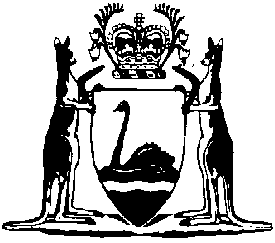 Voluntary Assisted Dying Act 2019Compare between:[19 Dec 2019, 00-a0-02] and [01 Jul 2021, 00-b0-00]Western AustraliaVoluntary Assisted Dying Act 2019An Act — to provide for and regulate access to voluntary assisted dying; andto establish the Voluntary Assisted Dying Board; andto make consequential amendments to other Acts.Part 1 — PreliminaryDivision 1 — Introductory provisions1.	Short title		This is the Voluntary Assisted Dying Act 2019.2.	Commencement		This Act comes into operation as follows —	(a)	Part 1 (other than Divisions 2 to 4) — on the day on which this Act receives the Royal Assent;	(b)	the rest of the Act — on a day fixed by proclamation.3.	Act binds Crown		This Act binds the Crown in right of Western Australia, and so far as the legislative power of the Parliament permits, the Crown in all its other capacities.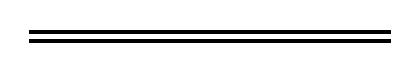 NotesThis is a compilation of the Voluntary Assisted Dying Act 2019 and includes amendments made by other written laws. For provisions that have come into operation see the compilation table. Compilation tableShort titleNumber and yearAssentCommencementVoluntary Assisted Dying Act 201927 of 201919 Dec 201919 Dec 2019 (see s. 2(a